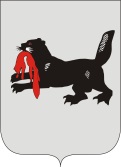 ИРКУТСКАЯ ОБЛАСТЬСЛЮДЯНСКАЯТЕРРИТОРИАЛЬНАЯ ИЗБИРАТЕЛЬНАЯ КОМИССИЯг. СлюдянкаО регистрации уполномоченного представителя по финансовым вопросам кандидата на должность мэра муниципального образования Слюдянский район Фурман Марии Михайловны В соответствии с частью 5 статьи 67 Закона Иркутской области от 11 ноября 2011 года № 116-ОЗ «О муниципальных выборах в Иркутской области», рассмотрев представленные кандидатом на должность мэра муниципального образования Слюдянский район Фуран Марией Михайловной документы о назначении ей уполномоченного представителя по финансовым вопросам, Слюдянская территориальная избирательная комиссияРЕШИЛА:1. Зарегистрировать уполномоченного представителя кандидата на должность мэра муниципального образования Слюдянский район Фурман Марии Михайловны  по финансовым вопросам Плотникову Юлию Сергеевну.2. Выдать Плотниковой Юлии Сергеевне заверенную копию настоящего решения.Председатель комиссии                      		           	Г.К. КотовщиковСекретарь комиссии                                                                  Н.Л. ТитоваР Е Ш Е Н И ЕР Е Ш Е Н И Е12 июля 2017 года№ 33/155 